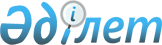 О внесении изменений в совместный приказ Министра иностранных дел Республики Казахстан от 12.10.1999 г. N 36, Министра обороны Республики Казахстан от 14.10.1999 г. N 170 и Министра транспорта, коммуникаций и туризма Республики Казахстан от 8.10.1999 г. N 705 А-1 "Об утверждении Правил осуществления нерегулярных авиаперевозок гражданскими воздушными судами в Республике Казахстан"
					
			Утративший силу
			
			
		
					Совместный приказ Министра иностранных дел Республики Казахстан от 16 июня 2000 года № 42, Министра обороны Республики Казахстан от 24 июня 2000 года № 163 и Министра транспорта и коммуникаций Республики Казахстан от 7 июня 2000 г. № 288-I. Зарегистрирован в Министерстве юстиции Республики Казахстан 30.06.2000 г. за № 1178. Утратил силу совместным приказом и.о. Министра иностранных дел Республики Казахстан от 16 ноября 2009 года № 08-1-1-1/396, Министра обороны Республики Казахстан от 3 декабря 2009 года № 456 и и.о. Министра транспорта и коммуникаций Республики Казахстан от 12 ноября 2009 года № 477      Сноска. Утратил силу совместным приказом и.о. Министра иностранных дел РК от 16.11.2009 № 08-1-1-1/396, Министра обороны РК от 03.12.2009 № 456 и и.о. Министра транспорта и коммуникаций РК от 12.11.2009 № 477.      В соответствии с  Указом Президента Республики Казахстан, имеющим силу Закона, от 20 декабря 1995 года N 2697 "Об использовании воздушного пространства и деятельности авиации Республики Казахстан" приказываем:  

 

      1. Внести в совместный  приказ Министра иностранных дел Республики Казахстан от 12.10.1999 г. N 36, Министра обороны Республики Казахстан от 14.10.1999 г. N 170 и Министра транспорта, коммуникаций и туризма Республики Казахстан от 8.10.1999 г. N 705 А-1 "Об утверждении Правил осуществления нерегулярных авиаперевозок гражданскими воздушными судами в Республике Казахстан" следующие изменения:  

      1) названия приказа изложить в следующей редакции:  

      "Об утверждении Правил осуществления нерегулярных авиаперевозок на международных и внутренних воздушных линиях Республики Казахстан";  

      2) пункт 1 изложить в следующей редакции:  

      "1. Утвердить прилагаемые Правила осуществления нерегулярных авиаперевозок на международных и внутренних воздушных линиях Республики Казахстан (далее - Правила)".  

 

     2. Министерству транспорта и коммуникаций Республики Казахстан обеспечить государственную регистрацию настоящего приказа в Министерстве юстиции Республики Казахстан.  

 

     3. Настоящий приказ вступает в силу с момента его государственной регистрации в Министерстве юстиции Республики Казахстан.      Министр иностранных дел 

     Республики Казахстан                                Министр обороны 

     Республики Казахстан                                Министр транспорта и коммуникаций 

     Республики Казахстан                           
					© 2012. РГП на ПХВ «Институт законодательства и правовой информации Республики Казахстан» Министерства юстиции Республики Казахстан
				